								projektas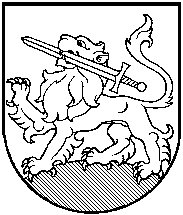 RIETAVO SAVIVALDYBĖS TARYBA  SPRENDIMAS DĖL ALDONOS SŪDŽIUVIENĖS ATLEIDIMO IŠ RIETAVO SAVIVALDYBĖS TVERŲ GIMNAZIJOS DIREKTORIAUS PAREIGŲ2016 m. sausio 21 d. Nr. T1-Rietavas	Vadovaudamasi Lietuvos Respublikos vietos savivaldos įstatymo 16 straipsnio 2 dalies 21 punktu, Lietuvos Respublikos darbo kodekso 125 straipsnio, 141 straipsniu, atsižvelgdama į Rietavo savivaldybės Tverų gimnazijos direktorės Aldonos Sūdžiūvienę 2016 m. sausio 4 d. prašymą, Rietavo savivaldybės taryba n u s p r e n d ž i a:   1. Atleisti nuo 2016 m. sausio 29 d. Aldoną Sūdžiuvienę iš Rietavo savivaldybės Tverų gimnazijos direktoriaus pareigų - pagal Lietuvos Respublikos darbo kodekso 125 straipsnį, išmokant darbo užmokestį, trijų mėnesių vidutinio darbo užmokesčio dydžio išeitinę išmoką ir kompensaciją už nepanaudotas atostogas (98 dienos).    2. Įpareigoti Rietavo savivaldybės merą Antaną Černeckį pasirašyti darbo sutarties su Aldona Sūdžiuviene nutraukimą. 	Sprendimas gali būti skundžiamas Lietuvos Respublikos administracinių bylų teisenos įstatymo nustatyta tvarka.Savivaldybės meras 	                                                                                    RIETAVO SAVIVALDYBĖS ADMINISTRACIJOS TEISĖS IR FINANSŲ SKYRIUSAIŠKINAMASIS RAŠTAS PRIE SPRENDIMO ,,DĖL ALDONOS SŪDŽIUVIENĖS ATLEIDIMO IŠ RIETAVO SAVIVALDYBĖS TVERŲ GIMNAZIJOS DIREKTORIAUS PAREIGŲ“ PROJEKTO2016-01-14 Nr.RietavasSprendimo projekto esmė.           Sprendimo projektu siekiama patenkinti Rietavo savivaldybės Tverų gimnazijos direktorės Aldonos Sūdžiūvienės 2016 m. sausio 4 d. prašymą.            2. Kuo vadovaujantis parengtas sprendimo projektas.                         Sprendimo projektas parengtas vadovaujantis Lietuvos Respublikos vietos savivaldos įstatymo 16 straipsnio 2 dalies 21 punktu, Lietuvos Respublikos darbo kodekso 125 straipsnio, 141 straipsniu.  Tikslai ir uždaviniai.           Atleisti Rietavo savivaldybės Tverų gimnazijos direktorę Aldonoą Sūdžiūvienę iš pareigų, tenkinant jos prašymą.Laukiami rezultatai.Bus įgyvendinami teisės aktai.Kas inicijavo sprendimo  projekto rengimą.Sprendimo projekto rengimą inicijavo Teisė ir finansų skyrius.Sprendimo projekto rengimo metu gauti specialistų vertinimai.Neigiamų specialistų vertinimų negauta.Galimos teigiamos ar neigiamos sprendimo priėmimo pasekmės.Neigiamų pasekmių nenumatyta.Lėšų poreikis sprendimo įgyvendinimui.  Lėšos numatytos Rietavo savivaldybės 2016 m. biudžete.  9. Antikorupcinis vertinimas. 		Šis sprendimas antikorupciniu požiūriu nevertinamas.Teisės ir finansų skyriaus vedėjas                                                           Andrej Pavlovskij